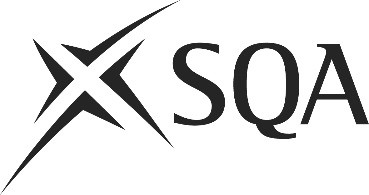 Unit IMPPM107 (J5NB 04) Monitor and Report on Production Performance in Food and Drink OperationsI confirm that the evidence detailed in this unit is my own work.I confirm that the candidate has achieved all the requirements of this unit.I confirm that the candidate’s sampled work meets the standards specified for this unit and may be presented for external verification.Unit IMPPM107 (J5NB 04) Monitor and Report on Production Performance in Food and Drink OperationsThis page is intentionally blankUnit IMPPM107 (J5NB 04) Monitor and Report on Production Performance in Food and Drink OperationsUnit IMPPM107 (J5NB 04) Monitor and Report on Production Performance in Food and Drink OperationsUnit IMPPM107 (J5NB 04) Monitor and Report on Production Performance in Food and Drink OperationsUnit IMPPM107 (J5NB 04) Monitor and Report on Production Performance in Food and Drink OperationsSupplementary evidenceCandidate’s nameCandidate’s signatureDateAssessor’s nameAssessor’s signatureDateCountersigning — Assessor’s name(if applicable)Countersigning — Assessor’s signature(if applicable)DateInternal verifier’s nameInternal verifier’s signatureDateCountersigning — Internal verifier’s name(if applicable)Countersigning — Internal verifier’s signature(if applicable)DateExternal Verifier’s initials and date (if sampled)Unit overviewThis standard covers the skills and knowledge needed to monitor and report on production performance in food and drink manufacture and the associated supply chain. Sufficiency of evidenceThere must be sufficient evidence to ensure that the candidate can consistently achieve the required standard over a period of time in the workplace or approved realistic working environment.Performance criteriaWhat you must do:There must be evidence for all Performance Criteria (PC).Monitor production progressMonitor the correct use of tools and equipment throughout the production processCheck that equipment used meets regulatory and organisational requirementsMonitor the correct operation of safety devices and security locks Carry out quality, compliance checks and additional monitoring in accordance with organisational requirements Report and maintain records on production progressReport within agreed timescales on production issues affecting progress, quality, compliance or additional organisational requirements Source positive and negative feedback from customers and relay to colleagues Work within the limits of your authority to ensure feedback is acted upon Complete production and equipment records and documentation within agreed timescales to organisational requirements Check that relevant people have access to current and accurate production information  Communicate performance and productivity to relevant colleagues on the production line File records in the appropriate placeEvidence referenceEvidence descriptionDatePerformance criteriaPerformance criteriaPerformance criteriaPerformance criteriaPerformance criteriaPerformance criteriaPerformance criteriaPerformance criteriaPerformance criteriaPerformance criteriaPerformance criteriaEvidence referenceEvidence descriptionDateWhat you must doWhat you must doWhat you must doWhat you must doWhat you must doWhat you must doWhat you must doWhat you must doWhat you must doWhat you must doWhat you must doEvidence referenceEvidence descriptionDate1234567891011Knowledge and understandingKnowledge and understandingEvidence referenceand dateWhat you must know and understandWhat you must know and understandEvidence referenceand dateFor those knowledge statements that relate to how the candidate should do something, the assessor may be able to infer that the candidate has the necessary knowledge from observing their performance or checking products of their work. In all other cases, evidence of the candidate’s knowledge and understanding must be gathered by alternative methods of assessment (eg oral or written questioning).For those knowledge statements that relate to how the candidate should do something, the assessor may be able to infer that the candidate has the necessary knowledge from observing their performance or checking products of their work. In all other cases, evidence of the candidate’s knowledge and understanding must be gathered by alternative methods of assessment (eg oral or written questioning).Evidence referenceand date1The organisational and regulatory requirements for the monitoring and reporting of production performance in food manufacture2The organisational methods of communication including information technology and how to use them3How to monitor the use of tools and equipment and why it is important to do so4Why it is important to monitor progress of a production line and how to do this5What the organisational key performance indicators are6The organisational requirements for the monitoring of performance indicators and why it is important to adhere to them7What the organisational requirements are for the reporting of problems relating to production performance and why it is important to adhere to them8The limits of authority and why it is important to adhere to them9Why it is important to report to the production team within agreed timescales, issues relating to performance and how to do this10How to complete production and equipment records and documentation within agreed timescales to organisational requirements11Why it is important to ensure that relevant people have access to current and accurate production informationEvidenceEvidenceDate123456Assessor feedback on completion of the unit